ほけんだより 7月・夏休み号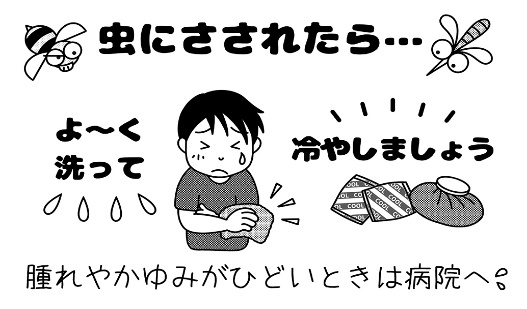 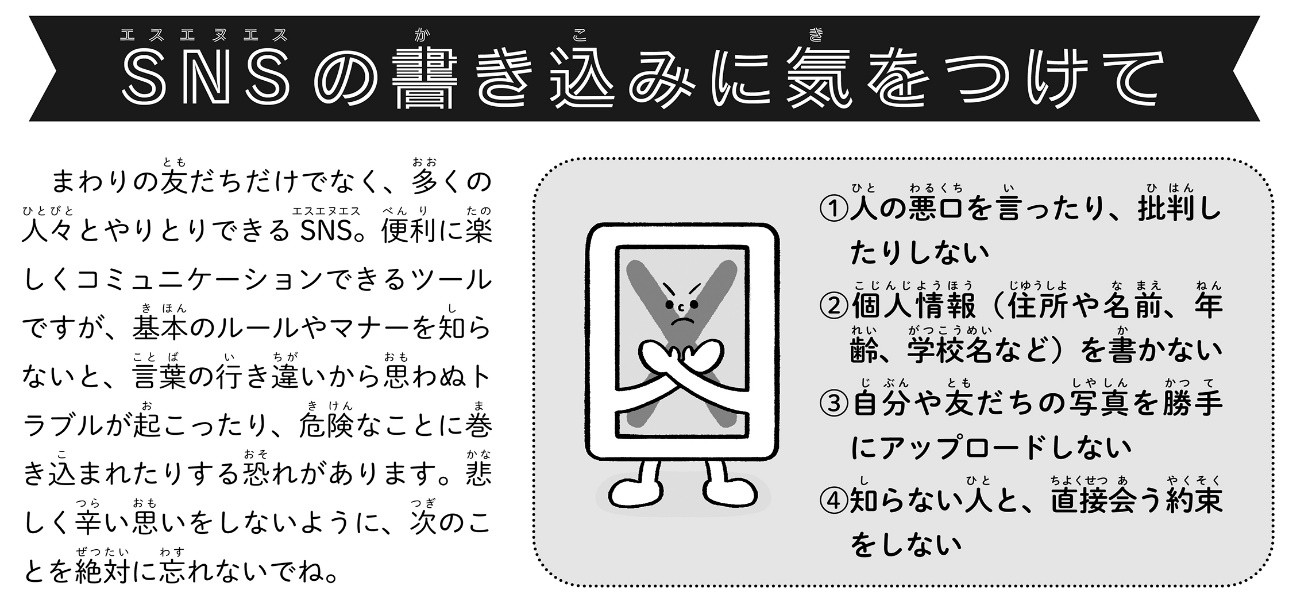 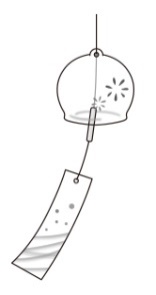 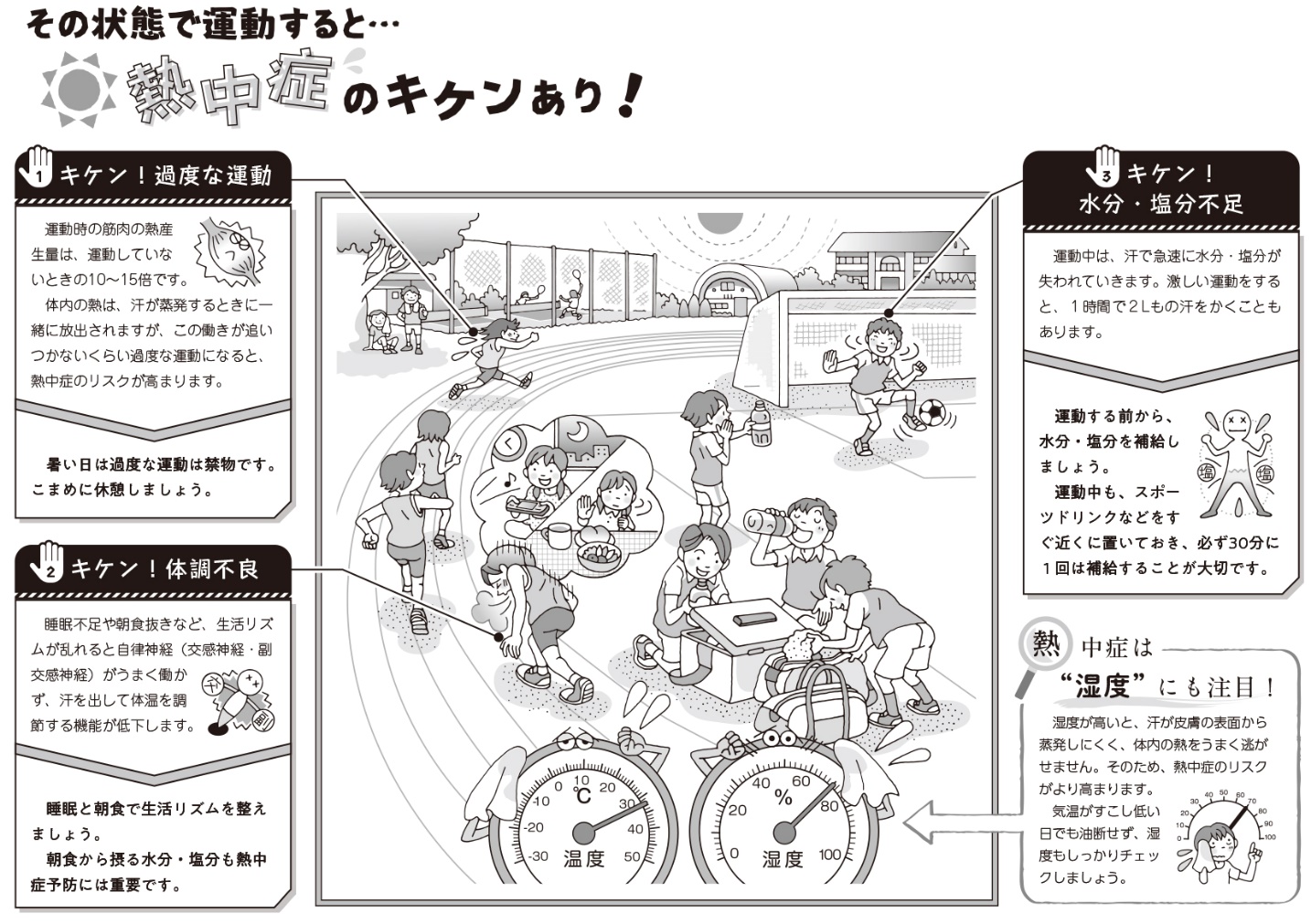 